       Vecmāmiņas.lv  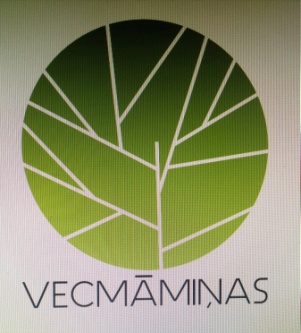 NVO (nevalstiskā organizācija, biedrība) „Vecmāmiņas.lv” (reģistrācijas Nr. 40008178937) izveidota 2011.gadā ar mērķi apvienot aktīvos seniorus un veikt darbu pieaugušo izglītības jomā, mudinot arī seniorus kļūt aktīviem pilsoņiem un iesaistīties mūžizglītības aktivitātēs. Biedrības „Vecmāmiņas.lv” pamatmērķi ir gan senioru izglītošana, zināšanu un pieredzes apmaiņa, gan aktīva iesaistīšanās pilsoniskajās aktivitātēs, labdarības akcijās, brīvprātīgo darba kustībā.Biedrības mērķi ir: Labdarība, alternatīvas sociālās aprūpes pakalpojumi; Cilvēktiesību un indivīda tiesību aizsardzība; Pilsoniskas sabiedrības attīstība; Veselības veicināšana, sociālā rehabilitācija; Izglītības veicināšana, Trūcīgo un sociāli mazaizsargāto personu grupu sociālās labklājības celšana NVO „Vecmāmiņas.lv” piedāvā daudzpusīgas sociālās un fizisko aktivitāšu iespējas saviem biedriem, sniedz informāciju un konsultācijas krīzes situācijās, īpašu nozīmi pievēršot gadījumiem, kas saistīti ar vardarbību ģimenēs. Biedrības aktivitāšu rezultātā tiek sekmēta sociāli atstumtās vecuma grupas integrēšanās sabiedrībā, veicinātas brīvprātīgo aktivitātes Latvijā.Par biedrības Vecmāmiņas.lv  biedriem var būt rīcībspējīgas fiziskas personas, kas sasniegušas pilngadību, iesniegušas pieteikumu kļūt par biedru (apstiprināta anketas formu), apņemas pildīt statūtus un rosīgi darboties tās mērķu īstenošanā.NVO „Vecmāmiņas” kopā ar biedrību „Talantu pilsēta” ir piedalījusies Rīgas Domes Labklājības departamenta atbalstītā projektā „Viedais treneris”, kur biedrības treneri nodeva savas gadu gaitā uzkrātās zināšanas Dienas centru apmeklētājiem. NVO „Vecmāmiņas” treneri paši regulāri papildina zināšanas, kā arī dalās pieredzē biedrības „Tīne” organizētajos pasākumos un apmācībās, kas apvieno uzņēmējdarbībā aktīvās sievietes. Pašreiz biedrības asociatīvais partneris ir Dienas centrs bērniem Ziepniekkalnā, „Sirdsgaisma”. Ar 2014.gadu uzsāktas arī starptautiskās aktivitātes, izstrādāts Eiropas attīstības plāns. Realizēts Nordplus Adult projekts „Senioru motivācija mācīties”, kā arī vairāki Erasmus Plus Ka 1 mobilitāšu projekti  kur biedrības treneri apguva jaunas metodes pieaugušo neformālās izglītības jomā (2015.g. – Trešā paaudze – otrā iespēja, 2017.g. – Virzāmies uz priekšu, 2018.g. – Sajust un atbalstīt, 2019.g. – Drosme pieņemt izaicinājumus). Biedrības PIC - 944146300, OID-  E 10029233, starptautiskajām aktivitātēm. Angliskais nosaukums – Grannies.lvMājas lapa –http://erasmuspluska1prague.weebly.com/FB grupa Vecmaminas.lv https://www.facebook.com/groups/1477321689241171Projektu FB grupas – T4LLatvia - https://www.facebook.com/groups/249063526558232GoGetAwardLatvia - https://www.facebook.com/groups/670177260355388Aktuālie projekti ( esam partneri ) – Erasmus Plus KA 2 projekts „Darbojies, sasniedz mērķus, saņem atzinību :  Kā veicināt senioru brīvprātīgo darbu”. Nr. 2020-1-LT01-KA204-077966Erasmus Plus KA 1 projekts „Kā saglabāt motivāciju”, Nr.2021-1-LV01-KA122-ADU-000018305Nordplus Adult projekts „Palīdzēsim kopā  jūsu mīļajiem.    E –mācību platforma neformālajiem demences pacientu aprūpētājiem.”  Nr. NPAD – 2020/10183  
Biedrības “Vecmāmiņas.lv” rekvizīti:
Reģ. Nr 40008178937,
Nodokļu maksātāja Reģ. Nr.: Nav PVN maksātājs
Konts Nr: LV59HABA0551032661474	IBAN: LV59 HABA 0551 0326 6147 4
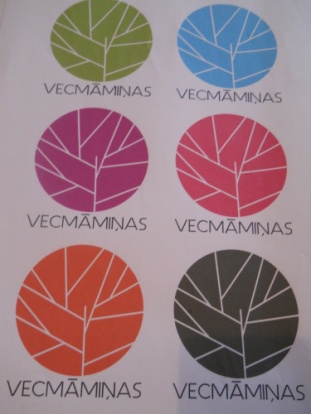 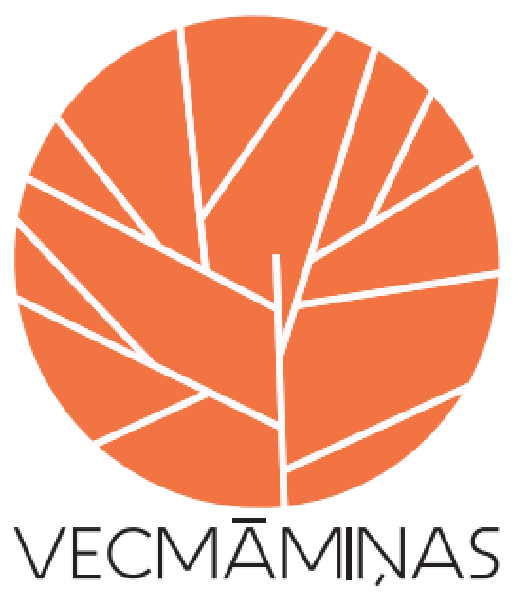 Pilns organizācijas nosaukumsBiedrība Vecmāmiņas.lvJuridiskā adreseA.Grīna bulvāris 1-14Rīga LV 1048Reģistrācijas numurs Nr. 40008178937Vadītāja vārds, uzvārdsInāra PučukaVadītāja amata nosaukumsValdes priekšsēdētājaProjekta vadītāja vārds, uzvārdsRita LiepiņaAmata nosaukumsProjektu vadītājaTālrunis, mobilais tālrunis22131435E-pasta adresegrannies@inbox.lv